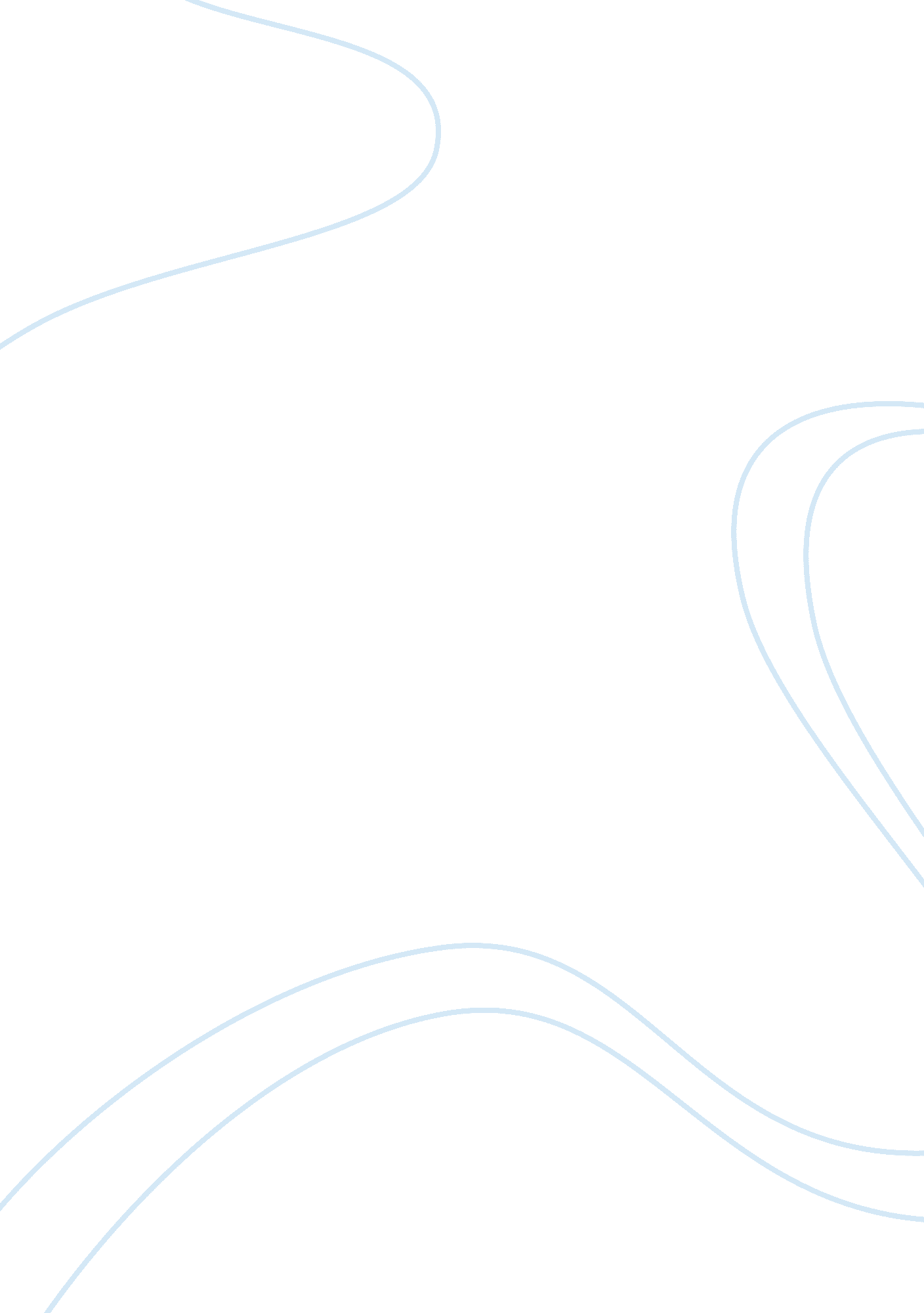 Spanish painter salvador daliArt & Culture, Artists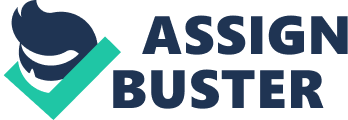 Salvador Dali Salvador Dali was Spanish painter, stone worker, visual craftsman, and fashioner. In the wake of passing through periods of Cubism, Futurism and Metaphysical painting, he joined the Surrealists in 1929 and his ability for consideration toward oneself quickly made him the most acclaimed illustrative of the development. All around his life he growled unusualness and exhibitionism (one of his most popular acts was showing up in a plunging suit at the opening of the London Surrealist show in 1936), asserting that this was the wellspring of his inventive vitality. He assumed control over the Surrealist hypothesis of automatism however changed it into a more positive system which he named `critical distrustfulness (Neret 19). 
As stated by this hypothesis one ought to develop certified hallucination as in clinical suspicion while remaining excessively mindful at the again of ones psyche that the control of the reason and will has been deliberately suspended. He guaranteed that this system ought to be utilized not just as a part of masterful and poetical creation additionally in the undertakings of everyday life (Neret 23). 
His painted creations utilized a careful scholastic method that was negated by the unbelievable `dream space he delineated and by the oddly hallucinatory characters of his symbolism. He depicted his portraits as `hand-painted dream photos and had certain most loved and repeating pictures, for example, the human figure with half-open drawers jutting from it, blazing giraffes, and watches curved and streaming as though produced out of dissolving wax. 
Work Cited 
Neret, Gilles. Salvador Dali: The Paintings. New York: Tascen, 2013. Print. 